Załącznik nr 1 do SIWZFORMULARZ OFERTYNazwa (Firma) Wykonawcy…….Adres siedziby —………………………………………Adres do korespondencji -……………………………………………………………………………Tel.	. Faks. -	• E-mail'NIP                            -	• REGON                         -Zamawiający:	Kasa Rolniczego Ubezpieczenia Społecznego Oddział Regionalny w Gdańsku ul. Trakt św Wojciecha 13780-43 GdańskW nawiązaniu do ogłoszenia o przetargu nieograniczonym na świadczenie usług w zakresie kompleksowego trzymania czystości w Oddziale Regionalnym KRUS w Gdańsku oraz podległych Placówkach Terenowych, informując jednocześnie, że akceptujemy w całości wszystkie warunki zawarte w dokumentacji przetargowej, bez wnoszenia dodatkowych własnych warunków realizacji zamówienia, oferujemy realizację zamówienia w całym wymaganym przez Zamawiającego okresie zgodnie z poniższą kalkulacją:Wartość zamówienia za okres 12 miesięcy sprzątania pomieszczeń biurowych wynosi netto…………… zł + VAT….. % razem ………………………   Razem.brutto………………………złsłownie…………………………………………………………………Wartość zamówienia  sprzątania terenów zewnętrznych za okres 12 miesięcy wynosinetto   …………zł.+ VAT….. % razem  :  ……………………………...Razem brutto………………………złsłownie…………………………………………………………………………..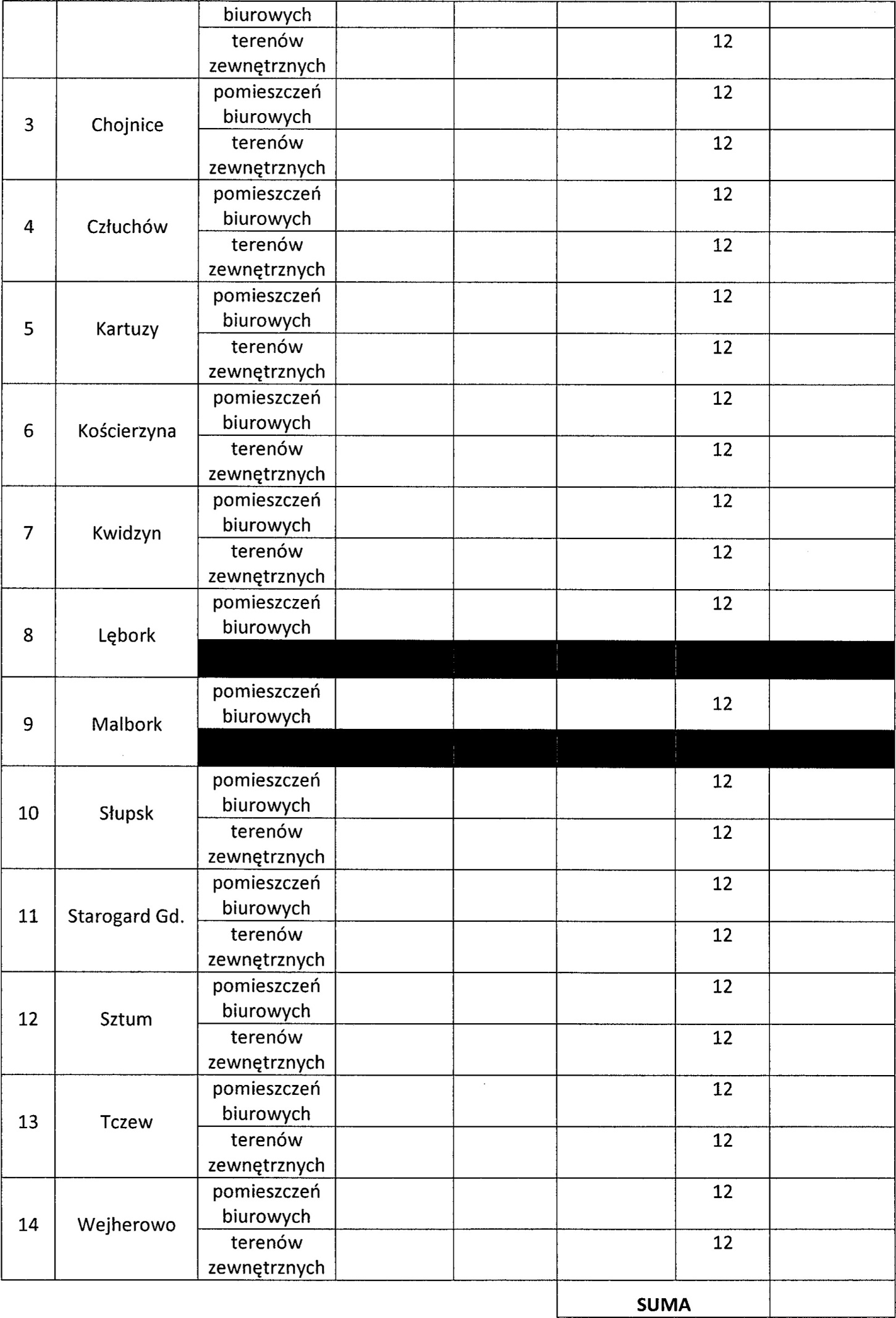 Oświadczamy, że czas reakcji na zgłoszoną reklamację tj. usunięcie zgłoszonych nieprawidłowości, usterek wynosi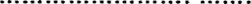 Oświadczamy, że złożona przez nas oferta  (wpisać powoduje lub nie powoduje)* powstanie u Zamawiającego obowiązku podatkowego zgodnie z przepisami o podatku od towarów i usług dla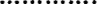 (wskazać nazwę (rodzaj) towaru lub usługi) o wartości(wskazać wartość bez kwoty podatku).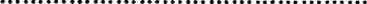 UWAGA!Zgodnie z art. 91 ust. 3a ustawy — Pzp — „Jeżeli złożono ofertę, której wybór prowadziłby do powstania u Zamawiającego obowiązku podatkowego zgodnie z przepisami o podatku od towarów i usług, Zamawiający w celu oceny takiej oferty dolicza do przedstawionej w niej ceny podatek od towarów i usług, który miałby obowiązek rozliczyć zgodnie z tymi przepisami.Wykonawca, składając oferte, informuje Zamawiającego, czy wybór oferty bedzie prowadzić do powstania u Zamawiaiącego obowiązku podatkowego, wskazując nazwe (rodzaj) towaru lub usługi, których dostawa lub świadczenie bedzie prowadzić do jego powstania, oraz wskazując ich wartość bez kwoty podatku.”Wykaz towarów objętych obowiązkiem podatkowym u Zamawiającego (tzw. odwrotnym obciążeniem) zawiera Załącznik nr 11 do ustawy z dnia 11 marca 2004 roku o podatku od towarów i usług.Ponadto w przypadku towarów wymienionych w Załączniku nr 11 poz. 28a- 28d do ustawy o podatku od towarów i usług mechanizm „odwrotnego obciążenia” będzie miał zastosowanie, gdy łączna wartość przedmiotu zamówienia przekroczy 20 000 zł netto.* Jeżeli dostawa towaru określonego w przedmiocie zamówienia wymieniona jest w Załączniku nr 11 to w odniesieniu do tych towarów znajduje zastosowanie mechanizm odwrotnego obciążenia, tj. przeniesienie obowiązku rozliczenia podatku VAT ze sprzedającego (Wykonawcę) na nabywcę (Zamawiającego).W takiej sytuacji Wykonawca w Formularzu ofertowym pkt I ppkt 2 wpisuje, że oferta powoduje powstanie u Zamawiającego obowiązku podatkowego, podając wartość zamówienia bez podania kwoty podatku VAT.Oznacza to, że sama wartość zamówienia nie uwzględnia podatku VAT, jednakże w dalszym ciągu zamówienie podlega opodatkowaniu, ale to Zamawiający jest zobligowany do rozliczenia podatku od transakcji.Oświadczamy, że zamówienie będzie realizowane nieprzerwanie od 01.01.2017 r. do 31.12.2017 r.Oświadczamy, że zapoznaliśmy się ze specyfikacja istotnych warunków zamówienia i zobowiązujemy się do stosowania i ścisłego przestrzegania określonych w niej warunków.Oświadczamy, że uważamy się za związanych niniejszą ofertą przez okres 30 dni od daty wyznaczonego terminu składania ofert.Oświadczamy, że zawarty w SIWZ wzór umowy został przez naszą firmę zaakceptowany i zobowiązujemy się w przypadku wyboru naszej oferty do zawarcia umowy na wymienionych warunkach w miejscu i terminie wyznaczonym przez Zamawiającego.Wadium w wysokości  /słownie• złotych / wniesione zostało w dniu w formie•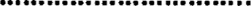 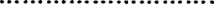 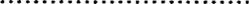 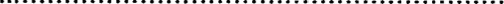 Jesteśmy świadomi, że wniesione przez nas wadium ulegnie przepadkowi w sytuacjach określonych w art. 46 ust. 4a i 5 ustawy — Pzp.Jednocześnie w sytuacji nie wybrania naszej oferty prosimy o zwrot wadium (w przypadku wadium wnoszonego w pieniądzu) na rachunek bankowyZobowiązujemy się do wniesienia zabezpieczenia należytego wykonania umowy w wysokości 5% ceny całkowitej brutto podanej w ofercie w sytuacji gdy nasza oferta zostanie wybrana przez Zamawiającego.Oświadczamy, że część zamówienia  (określić część) powierzona zostanie/ nie zostanie podwykonawcy /podwykonawcom*.10.Zamawiający nie będzie ponosił żadnych innych opłat z tytułu realizacji przedmiotu zamówienia.11.0świadczamy, że zgodnie z art. 44 ustawy Pzp spełniamy warunki udziału w postępowaniu określone w siwz.   12.Uzyskaliśmy od Zamawiającego wszystkie informacje niezbędne do wykonania zamówienia.13.Załącznikami do niniejszej oferty są dokumenty i oświadczenia wymienione w SIWZ Rozdział I pkt V — aktualne na dzień składania ofert. niepotrzebne skreślić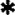 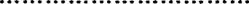                                                                                  Pieczęć i podpis upoważnionego przedstawicielajednostka organizacyjna!usprzątanie•' dotyczycena%etto(zł/miesiąc)StawkaVAT (w0/oCena brutto(zł/miesiąc)Liczba miesięcyWartość brutto za cały okres realizacji zamówienia123456781Gdańskpomieszczeń biurowych121Gdańskterenów zewnętrznych122      Bytówpomieszczeń biurowych12